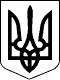 УКРАЇНАЖИТОМИРСЬКА ОБЛАСТЬНОВОГРАД-ВОЛИНСЬКА МІСЬКА РАДАРОЗПОРЯДЖЕННЯМІСЬКИЙ ГОЛОВАвід   02.03.2017  № 49 (о)Про розгляд пропозицій та зауважень, висловлених депутатами та міським головою під час підготовки та проведення одинадцятої сесії міської ради сьомого скликанняКеруючись пунктами 2, 7, 19, 20 частини четвертої статті 42 Закону України „Про місцеве самоврядування в Україні“, статтею 23 Закону України „Про статус депутатів місцевих рад“, статтею 48 Регламенту Новоград-Волинської міської ради сьомого скликання, враховуючи пропозиції, зауваження, висловлені депутатами, головами постійних комісій, міським головою під час підготовки та проведення одинадцятої сесії міської ради сьомого скликання:1. Керівникам виконавчих органів міської ради вжити заходи з розгляду та виконання пропозицій і зауважень депутатів міської ради та міського голови, які висловлені під час підготовки та проведення  одинадцятої  сесії міської ради сьомого скликання, що додаються.2. Посадовим особам, зазначеним у додатку, інформацію про виконання цього розпорядження довести до відома секретаря міської ради Пономаренко О.А. і до 01.04.2017 подати у паперовому і електронному вигляді організаційному відділу міської ради для узагальнення та інформування на черговій сесії міської ради сьомого скликання.     3. Контроль за виконанням цього розпорядження покласти на секретаря міської ради Пономаренко О.А.Міський голова			                                                            В.Л.Весельський Додаток до розпорядження міського головивід   02.03.2017  № 49 (о)Пропозиції і зауваження депутатів міської ради та міського голови, які висловлені під час підготовки та проведення   одинадцятої сесії міської ради сьомого скликанняКеруючий справами виконавчого комітетуміської ради 				                                                                        Д.А.Ружицький               № з/пКим внесено пропозицію, зауваженняЗміст пропозицій та зауваженьПосадові особи міської ради, відповідальні за розгляд та реалізацію 1.Весельський В.Л. Підготувати листи на адресу керівників Новоград-Волинської ОДПІ, ринків «Урожай» і «Привоз» щодо надання ними інформації про суму коштів, яка сплачується громадянами за торгівлю в місцях поза територією зазначених ринків. Кузнєцова Н.І. Тімофєєва О.В. Данилюк О.В.2.Журбенко О.І.Направити листи до Городницької, Чижівської ОТГ та інших громад, які будуть входити в Новоград-Волинський госпітальний округ, щодо необхідності їх участі у співфінансуванні будівництва хірургічного корпусу. Шутова Л.В. Дутчак Л.Р.3.Весельський В.Л. Утворити комісію з метою вивчення питання подальшого функціонування лазні на 2 пров. Медичному. Шалухін В.А. Богданчук О.В.4.Весельський В.Л. Підготувати проект статуту Новоград-Волинського міськрайСМО з урахуванням висновків, наданих робочими групами Житомирського обласного управління охорони здоров’я і Міністерства охорони здоров’я України, та внести його на розгляд дванадцятої сесії міської ради. Шутова Л.В. Дутчак Л.Р.5.Постійна комісія (Рассадін А.О.) Вивчити питання щодо надання одного приміщення для громадських організацій, яким надаються пільги з опалення та зі сплати оренди. Шалухін В.А. Богданчук О.В.6.Постійна комісія(Остапчук О.Л.) Підготувати та направити листи  до Житомирської облспоживспілки щодо подальшого функціонування кооперативного ринку «Урожай» та використання ним земельної ділянки. Шалухін В.А. Гудзь Д.С. Данилюк О.В.7.Постійна комісія(Остапчук О.Л.)  Вивчити питання щодо подальшого функціонування ринку «Авангард» та використання ним земельної ділянки, надати відповідні пропозиції. Шалухін В.А. Гудзь Д.С. Данилюк О.В.8.Постійна комісія(Юшманов І.Г) Вивчити питання щодо організації  паркування транспортних засобів  приватними структурами та надати відповідні пропозиції. Шалухін В.А. Богданчук О.В. Гудзь Д.С.9.Постійна комісія(Остапчук О.Л.)    УЖКГЕ та КВ міської ради надати пропозиції щодо будівництва водопровідно-каналізаційних мереж в місті, потреби в коштах і джерел фінансування та графіку виконання відповідних робіт на період до 2020 року.Богданчук О.В.10.Постійна комісія(Остапчук О.Л.)   Створити комісію за участю депутатів міської ради з метою визначення переліку ремонтних робіт об’єктів благоустрою (доріг, тротуарів, дворів тощо).Шалухін В.А.Богданчук О.В.11.Остапчук В.І.Поінформувати на пленарному засіданні про результати виконання міського бюджету за I квартал 2017 року, враховуючи зменшення ставок місцевих податків і зборів та плати за землю.Ящук І.К.Воробей Г.А.12.Весельський В.Л.За результатами виконання міського бюджету за 6 місяців 2017 року розглянути питання про виділення коштів на виготовлення ПКД  та проведення будівництва водопровідно-каналізаційної мережі в мікрорайоні «Дружба». Шалухін В.А.Ящук І.К.13.Весельський В.Л.Внести на розгляд чергової сесії міської ради питання про нагородження місцевою відзнакою депутата міської ради Якубова  В.О.Пономаренко О.А.Колесник Ж.О.14.Юшманов І.Г.Утворити комісію з питань подальшого функціонування та фінансування притулку для безпритульних тварин за участю депутатів міської ради, надати відповідні пропозиції та внести їх на розгляд чергової сесії  міської ради.Шалухін В.А.Богданчук О.В.15.Весельський В.Л.Спільно з головами постійних комісій міської ради Юшмановим І.Г. та Федорчуком В.Г. вивчити питання щодо виділення коштів з міського бюджету на проведення робіт з реконструкції об’єкту «Навчальний корпус №3 медичного коледжу на вул.Левченка, 25-а» та надати  відповідні пропозиції. Ящук І.К.